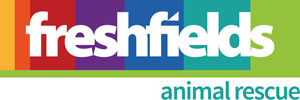 VOLUNTEER Role DESCRIPTIONRole:	Small Animals & Wildlife Unit Volunteer Hours: 3 hours per week minimum as agreed with Unit Manager.Location:  Wildlife Unit, Freshfields LiverpoolReports to:	Unit Manager Overall purpose of the ROLETo ‘make a difference together for All animals’. You will provide a vital role in supporting the Small Animals & Wildlife staff to deliver an excellent standard of care. Your passion and dedication will save the lives of injured and abandoned wildlife, caring for their daily needs preparing them for the day when they are released or rehomed.You will assist in the care of small animals in the Unit (mainly rabbits, guinea pigs, birds, hedgehogs) and make a real and valuable difference to their chances of a happy and healthy new life.KEY TASKS To assist with all aspects of the day to day running of the Unit, providing a clean, comfortable, safe and secure environment for the animals.To prepare and provide food and water as instructed by a member of staff, including hand-feeding of very small animals and birds where appropriateTo handle the animals and birds with care and sensitivity, under the guidance of the Unit staffTo maintain a first class standard of hygiene and cleanliness, reporting any issues at the earliest opportunityTo observe and report any concerns about the animals’ welfare, To assist with stock control of equipment, feeding and cleaning suppliesTo perform essential tasks such as washing and cleaning bedding in the cages and hutchesTo be attentive to the health, safety and wellbeing of animals, staff and visitors whilst on shift, reporting any concerns to the staff as appropriateTo maintain daily care logs and records relating to the animals’care.To follow Freshfields Animal Rescue policies and procedures at all timesOther duties relevant to the requirements of the postHOMECHECKSThis will involve visiting the home of a prospective adopter to ensure it is a safe, secure and suitable environment for any of our animals. Guidance, support and training will be given by Unit staff as part of your Induction.KEY skills AND QUALITIESRobust, energetic and practical approach, able to respond positively to the challenges of working in a busy animal rescue centre Confident and able to safely handle wildlife with care and attention to detail Friendly and approachable.Reliable and trustworthyAble to take direction and follow detailed instruction from Unit staff regarding the animals’ individual needsAble to work on own initiative and as part of a teamWilling to give a regular commitmentAble to manage the physical demands of the postTIME commitmentMinimum 3 hours a week, in accordance with the needs of the Unit. January 2024